ROYAL UNIVERSITY OF BHUTAN 
POSITION PROFILE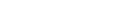 JOB IDENTIFICATION Position Title		:  Assistant Student Service Officer Position Level	: 8Occupational Group	: Administrative and Technical Staff OVC/College		: College of Natural Resources 
2. MAIN PURPOSE OF THE POSITION: The primary responsibility of the Assistant Student Services Officer (ASSO) is to assist the Dean of Student Affairs to look after the welfare of students GENERAL ROLES AND RESPONSIBILITIES:Look after the welfare and care of the students for the designated residential areas/ hostels under the guidance of Dean of Student Affairs; Contribute to providing a safe, inclusive and respectful environment for living and learning; in particular, shaping a high quality residential experience for student in the College; Assist in inducting new students to hostels and familiarising them to student rules, regulations, common norms and standards in the hostels; Assist in coordinating with the academic advisor to monitor and support student learning; Assist in managing and administering student affairs for the given residential area including record keeping;  Listen to students’ problems and help them to find resolutions where relevant and refer students to appropriate services such as student support, disability services, counseling, medical services, management etc; Manage hostel facilities and its surroundings in terms of cleanliness and upkeep of the facilities; Coordinate and support student activities for the hostel related to social and community services, literary activities, social engagements and other useful events; and Any other tasks as may be assigned from time to time. 5. KNOWLEDGE, SKILLS & ABILITIES (KSA) REQUIREMENTS1.1 Education : General BA graduates 1.2 Experience: Desirable 1.3 Knowledge Skills and Abilities Knowledge: Good communications skills both in terms of written and speaking. Skills: Sound analytical skills with knowledge in planning, management and execution of projects and activitiesAbility: Ability to keep up-to-date information in the area of responsibilities and provide timely information for informed decision-making.